花蓮縣立南平中學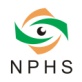 107學年度「生命教育體驗課程-鸞山部落之會走路的樹」成果彙整一、辦理時間：（一） 107 年 8 月 31 日（星期 五 ） 上 午 09時 30 分至15時 00 分二、辦理地點：鸞山森林博物館三、服務單位：鸞山森林博物館四、參加教師人數：  16 人。    參加學生人數：  13 人。五、活動照片：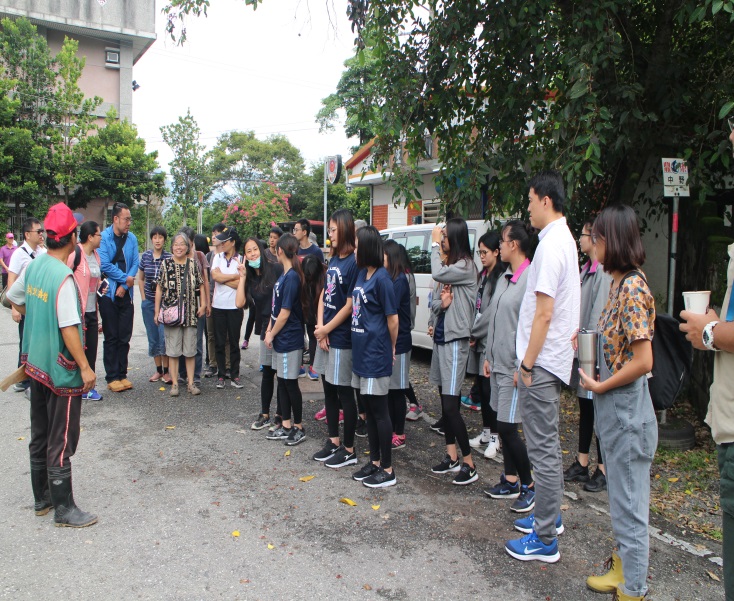 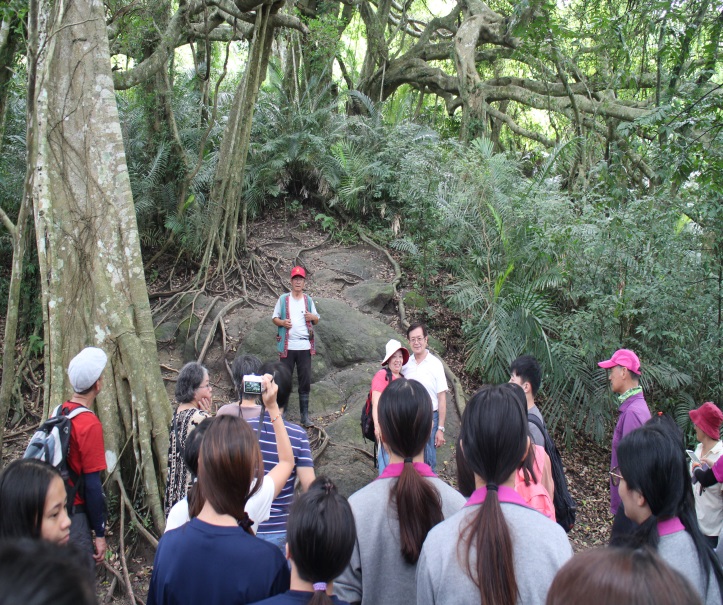 說明:行前歷史介紹。說明:會走路的樹生命故事介紹。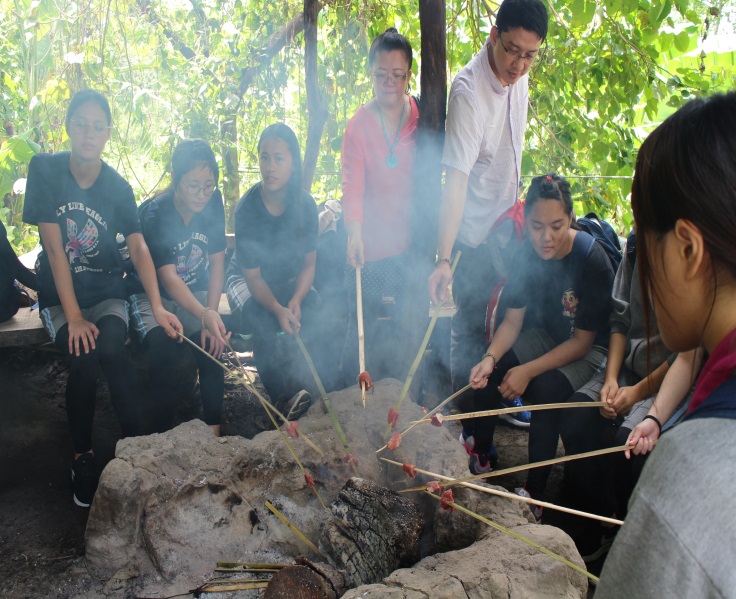 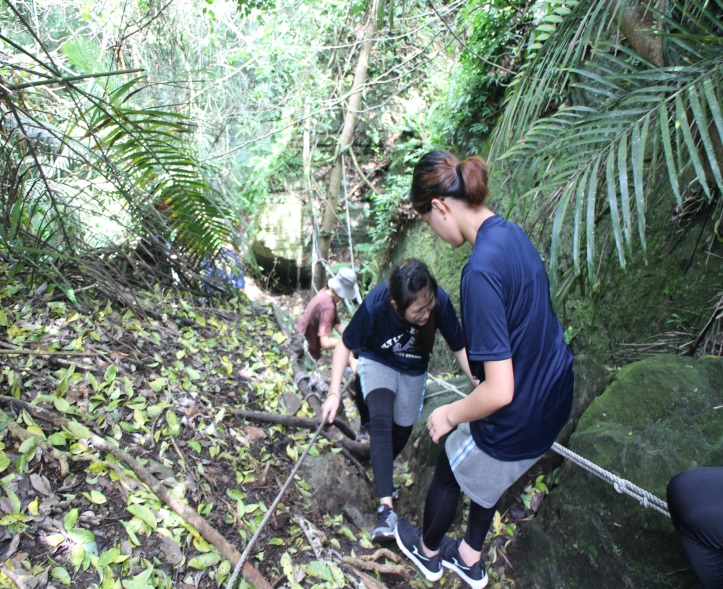 說明:體驗布農族文化。說明:布農族文化、登山體驗。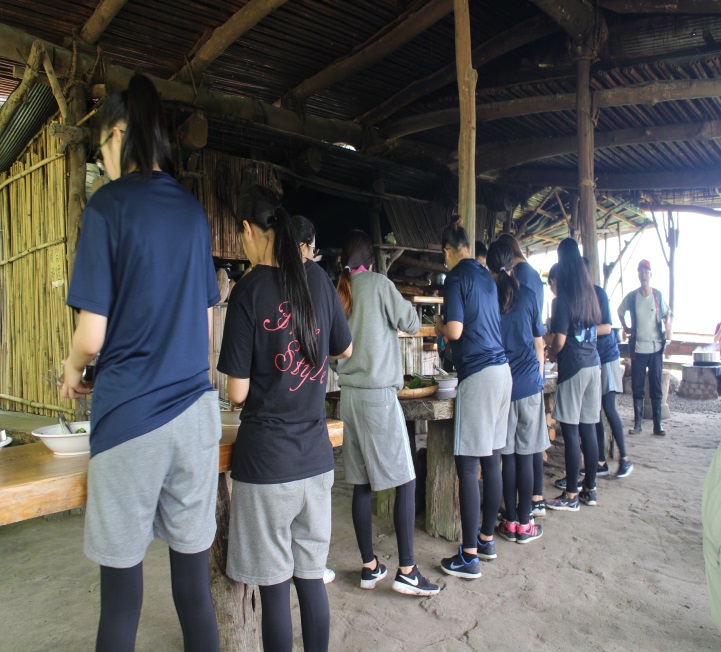 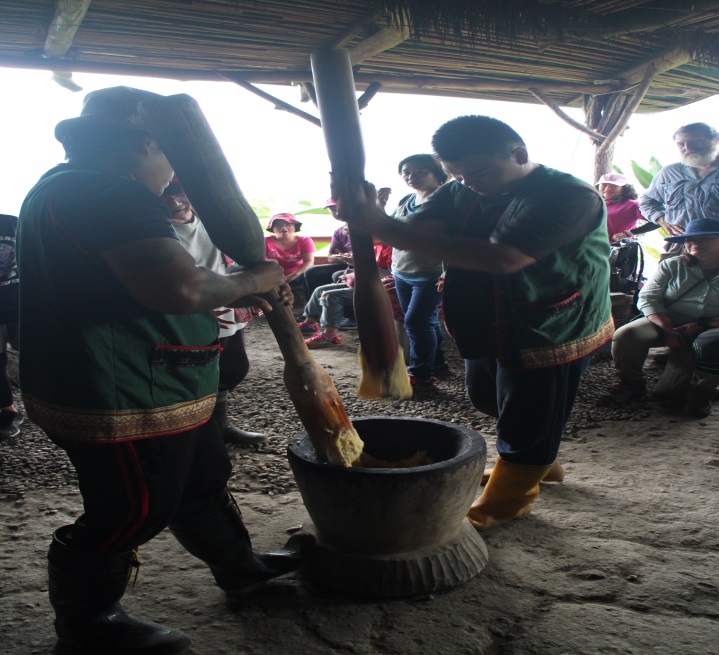 說明:吃中餐。說明:工作人員示範傳統搗麻糬。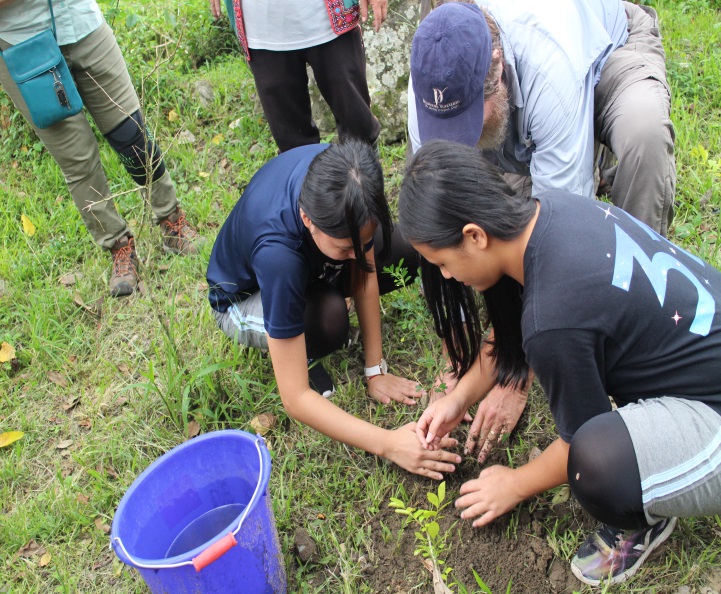 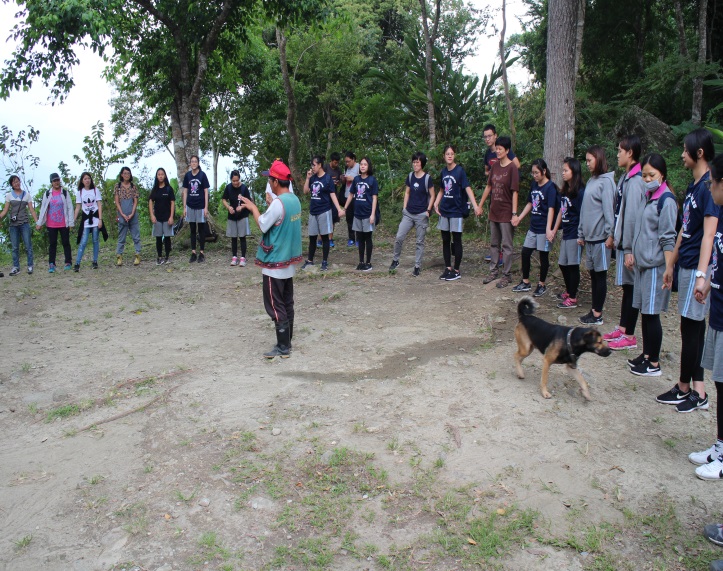 說明:一人一樹，分享、體驗生命的意義。說明:以布農族的特色-八部合音作為活動的結尾。